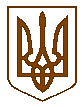 БУЧАНСЬКА     МІСЬКА      РАДАКИЇВСЬКОЇ ОБЛАСТІВ И К О Н А В Ч И  Й         К О М І Т Е ТР  І  Ш  Е  Н  Н  Я«  21»  березня 2017 року                                                                          №  120/12місто БучаПро затвердження кошторисної частинипроектної документації « Капітальний ремонт тротуарних доріжок по вул. Яблунська (від вул. Заньковецької до № 64)в місті Буча Київської області»Розглянувши кошторисну частину проектної документації робочого проекту «Капітальний ремонт тротуарних доріжок по вул. Яблунська (від вул. Заньковецької до № 64) в місті Буча Київської області», розробленого ПП «РЕСУРС ПРОЕКТ» та позитивний експертний звіт № 6061 від 21  березня 2017р., виданий Білоцерківським філіалом ДП «НДІпроектреконструкція», з метою відновлення транспортно-експлуатаційних якостей вулично-дорожньої мережі міста Буча, керуючись Законом України «Про місцеве самоврядування в Україні», виконавчий комітет ВИРІШИВ:1.  Затвердити кошторисну частину проектної документації  «Капітальний ремонт тротуарних доріжок по вул. Яблунська (від вул. Заньковецької до № 64) в місті Буча Київської області» з наступними показниками:Виконання робіт по капітальному ремонту тротуарних доріжок по вул. Яблунська (від вул. Заньковецької до № 64) в місті Буча Київської області доручити ліцензованій організації.Контроль за виконанням даного рішення покласти на директора КП «Бучабудзамовник», Демченко С.А.Найменування показниківОд. виміруПоказникиЗагальна кошторисна вартістьтис. грн.1499,594У т.ч. будівельно-монтажні роботитис. грн.1207,012Інші витратитис. грн.292,582Міський головаА.П. ФедорукКеруючий справами                                                                                 О.М.МихайлюкПогоджено:Завідувач  юридичним відділом                                                                 Т.О. Шаправський Подання: Директор  КП «Бучабудзамовник»                                          С.А. Демченко